Publicado en Barcelona el 16/04/2019 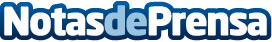 TubellezApp la plataforma de reservas de tratamientos de belleza apuesta por el consumo responsableTubellezApp la plataforma de reservas de tratamientos de belleza que esta revolucionando el sector abre un canal para centros del sector Bio apostando por el consumo responsableDatos de contacto:Sonia G. Hernandez665775878Nota de prensa publicada en: https://www.notasdeprensa.es/tubellezapp-la-plataforma-de-reservas-de_1 Categorias: Nacional Ecología Medicina alternativa Consumo Dispositivos móviles Belleza http://www.notasdeprensa.es